С 1 сентября заработает внесудебный порядок признания гражданина банкротом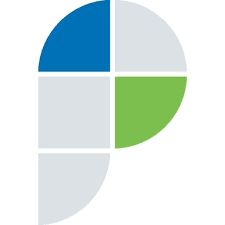 С 1 сентября 2020 года вступают в законную силу изменения в Федеральный закон от 26.10.2020 № 127-ФЗ «О несостоятельности (банкротстве)». С этой даты вводится процедура внесудебного порядка банкротства гражданина. Гражданин, общий размер денежных обязательств и обязанностей по уплате обязательных платежей которого, в том числе обязательств, срок исполнения которых не наступил, обязательств по уплате алиментов и обязательств по договору поручительства независимо от просрочки основного должника, составляет не менее 50 000 рублей и не более 500 000 рублей, имеет право обратиться с заявлением о признании его банкротом во внесудебном порядке, если на дату подачи такого заявления в отношении его окончено исполнительное производство в связи с возвращением исполнительного документа взыскателю на основании п.4 ч.1 ст.46 Федерального закона от 2 октября 2007 года № 229-ФЗ «Об исполнительном производстве» (отсутствие имущества на которое может быть обращено взыскание) и не возбуждено иное исполнительное производство после возвращения исполнительного документа взыскателю.Заявление о признании гражданина банкротом во внесудебном порядке подается им по месту жительства или месту пребывания в многофункциональный центр предоставления государственных и муниципальных услуг.Форма, порядок заполнения и подачи заявления о признании гражданина банкротом во внесудебном порядке утверждаются регулирующим органом.Приказом Минэкономразвития России от 04.08.2020 № 497 «Об утверждении формы, порядка заполнения и подачи заявления о признании гражданина банкротом во внесудебном порядке»установлена форма заявления о признании гражданина банкротом во внесудебном порядкеУтвержден порядок заполнения и подачи заявления. Заявление подается лично гражданином или через представителя по месту жительства или по месту пребывания гражданина в МФЦ с приложением документов, предусмотренных формой заявления.При подаче заявления о признании гражданина банкротом во внесудебном порядке гражданин обязан представить список всех известных ему кредиторов.Рассмотрение заявления о признании гражданина банкротом во внесудебном порядке в многофункциональном центре предоставления государственных и муниципальных услуг осуществляется без взимания платы.Управление Росреестра по Астраханской области информирует